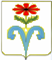 Администрация муниципального образованияОтрадненский районСВОДНЫЙ ГОДОВОЙ ДОКЛАДо ходе реализации и оценке эффективностимуниципальных программмуниципального образованияОтрадненский районза 2021 годст. Отрадная2021Сводный годовой доклад о ходе реализации и оценки эффективностимуниципальных программ муниципального образованияОтрадненский района за 2021 год.Сводный годовой доклад о ходе реализации и оценке эффективности муниципальных программ муниципального образования Отрадненский район за 2021 год подготовлен в соответствии с «Порядком принятия решения о разработке, формировании, реализации и оценки эффективности реализации муниципальных программ муниципального образования Отрадненского района», утверждённым постановлением администрации Отрадненского района от 5 октября 2017 года № 675 (далее – Порядок), методическими рекомендациями по оценке эффективности муниципальных программ. Переход на программное формирование бюджета позволил повысить прозрачность и результативность муниципальных расходов. В 2021 году в муниципальном образовании Отрадненский район осуществлялась реализация следующих муниципальных программ:1.«Создание условий для развития муниципальной политики в отдельных секторах экономики муниципального образования Отрадненский район»;2. «Обеспечение безопасности населения муниципального образования Отрадненский район»;3.«Развитие сельского хозяйства и регулирование рынков сельскохозяйственной продукции, сырья и продовольствия в Отрадненском районе»;4.«Экономическое развитие и инновационная экономика муниципального образования Отрадненский район»;5.«Комплексное и устойчивое развитие муниципального образования Отрадненский район в сфере строительства, архитектуры и дорожного хозяйства»;6.«Развитие культуры муниципального образования Отрадненский район»;7.«Развитие физической культуры и массового спорта в Отрадненском районе»;8.«Молодежь Отрадненского района»;9. «Социальная поддержка граждан»;10.«Развитие образования в муниципальном образовании Отрадненский район»;11.«Дети Кубани»;12.«Развитие топливно-энергетического комплекса муниципального образования Отрадненский район»;13.«Развитие общественной инфраструктуры муниципального образования Отрадненский район»;14. «Управление муниципальными финансами»;15. «Казачество Отрадненского района»;16. «Управление муниципальным имуществом и земельными ресурсами муниципального образования Отрадненский район»;17.«Развитие санаторно-курортного и туристского комплекса муниципального образования Отрадненский район»;18.«Гармонизация межнациональных отношений и развитие национальных культур в Отрадненском районе»;19.«Повышение безопасности дорожного движения на территории муниципального образования Отрадненский район»;В течении года координаторами программ, совместно с координаторами подпрограмм вносились изменения в муниципальные программы. Основные изменения были связаны с приведением объемов их финансирования в соответствие с объемами бюджетных ассигнований из краевого и районного бюджетов.На основании данных, представленных в годовых отчетах, был проведен анализ эффективности и результативности муниципальных программМуниципальная программа «Создание условий для развития муниципальной политики в отдельных секторах экономики муниципального образования Отрадненский район»В соответствии с реализацией муниципальной программы «Создание условий для развития муниципальной политики в отдельных секторах экономики муниципального образования Отрадненский район» утвержденной постановлением администрации муниципального образования Отрадненский район от 1 ноября 2017 года № 740 предусмотрено выделение средств из краевого и местного бюджета. Общий объем финансирования программы выделенного в 2021 году составил 109248,7 тыс. рублей, из них:местный бюджет – 105170,6 тыс. руб.краевой бюджет- 4078,1 тыс. руб.На реализацию муниципальной подпрограммы "Обеспечение деятельности администрации муниципального образования Отрадненский район" в 2021 году выделено 51565,1 тыс. руб. Из них средства местного бюджета 47487,0 тыс. руб. и средства краевого бюджета 4098,6 тыс. руб. Исполнено за 2021 год- 50110,2 тыс. руб. что составляет – 97,2 %.По подпрограмме "Обеспечение деятельности МБУ "МЦБ по ОМУ на 2021 год выделено 21 670 тыс. руб. из средств местного бюджета. Исполнение составило – 19 903,1 тыс. руб., или 91,8 %.По подпрограмме "Обеспечение деятельности МКУ "Центр технического и хозяйственного обслуживания администрации муниципального образования Отрадненский район" на 2021 год выделено 21255 тыс. руб. из средств местного бюджета. Исполнение составило - 99,4 % (21134,2 тыс. руб.) По подпрограмме «Обеспечение деятельности муниципального казенного учреждения "Центр муниципальных закупок и услуг" на 2021 г. выделено 8997 тыс. рублей из средств местного бюджета.  Исполнение составило 8889,2 тыс. рублей, что составляет 98, %. По подпрограмме "Укрепление материально-технической базы архива муниципального образования Отрадненский район" на 2021 г. выделено 3960 тыс. руб. Из них средства местного бюджета 3960 тыс. рублей. Исполнение составило – 96,3 % (3816,3 тыс. руб.) По подпрограмме "Обеспечение деятельности отдела капитального строительства и единого заказчика администрации муниципального образования Отрадненский район" на 2021 г. выделено 1801,6 тыс. руб. из средств местного бюджета. Исполнение составило – 94,5% (1701,9 тыс. руб.) 	За 2021 год  освоение финансовых средств муниципальной программы «Создание условий для развития муниципальной политики в отдельных секторах экономики муниципального образования Отрадненский район» - 96,6 % (105554,9 тыс. рублей).Муниципальная программа «Социальная поддержка граждан»Постановление администрации муниципального образования Отрадненский район  № 801 от 23 февраля 2021 года «О внесении изменений в постановление администрации муниципального образования Отрадненский район от 3 ноября 2017 года № 752 «Об утверждении муниципальной программы «Социальная поддержка граждан» подготовлен в соответствии Федеральным законом от 6 октября 2006 года № 131-ФЗ «Об общих принципах организации местного самоуправления в Российской Федерации».Объем финансирования муниципальной программы в 2021 году составил – 73 443,9 тыс. рублей (семьдесят три миллиона четыреста сорок три тысячи девятьсот рублей). Освоено с начала 2021 года: из средств краевого бюджета – 63 600,8 тыс. рублей; из средств местного бюджета – 3 998,1 тыс. рублей -86,5 %. В программу «Социальная поддержка граждан» входит 2 подпрограммы:1.Старшее поколение;2.Совершенствование социальной поддержки семьи и детей.Проектом постановления предусматривается внесение изменений в муниципальную программу «Социальная поддержка граждан», а именно:В подпрограмме «Старшее поколение» в разделе 2, пункте 3, объем финансирования увеличился в 2021 по сравнению с 2020 годом за счет средств местного бюджета на 20,0 тыс. рублей, на мероприятие – «Организация уставной деятельности районного Совета ветеранов». В разделе 2, пункте 10 объем финансирования увеличился в 2021 по сравнению с 2022 годом на 367,2 тыс. рублей за счет средств местного бюджета, на мероприятие «Дополнительное материальное обеспечение лицам, замещавшим муниципальные должности и должности муниципальной службы».В подпрограмме «Совершенствование социальной поддержки семьи и детей» изменений в течении 2021 года изменений не вносилось.По подпрограмме «Старшее поколение» в 2021 году проведены мероприятия: Организация уставной деятельности районного Совета ветеранов;Льготное зубопротезирование малоимущим пенсионерам, ветеранам боевых действий;Оказание материальной помощи престарелым гражданам, ветеранам Великой Отечественной войны, ветеранам Боевых Действий, попавшим в трудную жизненную ситуацию;Оказание адресной социальной помощи в виде натуральной помощи, проведение благотворительных акций к социально значимым датам;Оказание материальной помощи ветеранам Великой Отечественной войны, ветеранам Боевых действий, нуждающихся в медицинской помощи, требующих значительных материальных затрат;Социальная поддержка и реабилитационная помощь инвалидам по зрению, проживающим на территории муниципального образования Отрадненский район;Организация уставной деятельности Отрадненской районной организации Краснодарской краевой организации общероссийской общественной организации «Всероссийское общество инвалидов» (ВОИ);Дополнительное материальное обеспечение лицам, замещавшим муниципальные должности и должности муниципальной службыОбщая сумма освоенных средств в 2021 году по подпрограмме                     3,9 млн. рублей.В подпрограмме «Совершенствование социальной поддержки семьи и детей» в 2021 проведены мероприятия: Осуществление отдельных государственных полномочий по выплате ежемесячных денежных средств на содержание детей-сирот и детей, оставшихся без попечения родителей, находящихся под опекой (попечительством), включая предварительную опеку (попечительство), переданных на воспитание в приёмную семью;Осуществление отдельных государственных полномочий по выплате ежемесячного вознаграждения, причитающегося приёмным родителям за оказание услуг по воспитанию приёмных детей;Осуществление отдельных государственных полномочий по организации оздоровления и отдыха детей;Осуществление отдельных государственных полномочий по организации и осуществлению деятельности по опеке и попечительству в отношении несовершеннолетних;Общая сумма освоенных средств в 2021 году по подпрограмме                     63,3 млн. рублей.Муниципальная программа "Дети Кубани"Объем бюджетного финансирования муниципальной программы «Дети Кубани» в 2021 году был предусмотрен в сумме 41530,4 тыс. рублей, в том числе за счет средств:федерального бюджета -7723,9 тыс. рублей;краевого бюджета -31578,5 тыс. рублей;местного бюджета –2228,0 тыс. рублей.Кассовые расходы по муниципальной программе составили 41530,4 тыс. рублей или 100 % от предусмотренного лимита, в том числе за счет средств:  федерального бюджета -7723,9 тыс. рублей или 100%;  краевого бюджета –31578,5 тыс. рублей или 100%;  местного бюджета –2228,0 тыс. рублей или 100%.Из 9 запланированных мероприятий выполнены 9 мероприятий:	Осуществление отдельных государственных полномочий по выявлению обстоятельств, свидетельствующих о необходимости оказания детям-сиротам и детям, оставшимся без попечения родителей, лицам из числа детей-сирот и детей, оставшихся без попечения родителей, содействия в преодолении трудной жизненной ситуации, и осуществлению контроля за использованием детьми-сиротами и детьми, оставшимися без попечения родителей, лицами из числа детей-сирот и детей, оставшихся без попечения родителей, предоставленных им жилых помещений специализированного жилищного фонда, утверждено 435,5 тыс. рублей и освоено – 435,5  тыс. рублей (100%).Осуществление отдельных государственных полномочий по обеспечению жилыми помещениями детей-сирот и детей, оставшихся без попечения родителей, лиц из числа детей-сирот и детей, оставшихся без попечения родителей, утверждено- 35737,2 тыс. рублей, освоено –35737,2 тыс. рублей (100%).  Осуществление отдельных государственных полномочий по выплате единовременного пособия детям-сиротам и детям, оставшимся без попечения родителей, лицам из их числа на государственную регистрации права собственности (права пожизненного наследуемого владения), в том числе на оплату услуг, необходимых для ее осуществления- утверждено-10,4 тыс. рублей, освоено – 10,4 тыс. рублей (100,0%).Организация торжественных приемов одаренных школьников, оформление доски почета одаренных школьников «Гордость Отрадненского района» и доски почета «Одаренные дети Отрадненского района» -утверждено-158,37 тыс. рублей, освоено –158,37 тыс. рублей (100,0%).Выплата ежегодных премий администрацией одаренным школьникам за успехи в области образовательной деятельности, культуры и спорта утверждено-828,0 тыс. рублей, освоено –828,0 тыс. рублей (100%);Участие учащихся общеобразовательных учреждений района в интеллектуальных краевых мероприятиях, мероприятиях всероссийского и международного уровня (конференции, школы, турниры, фестивали, конкурсы, олимпиады и учебно-тренировочные сборы) утверждено-240,0 тыс. рублей, освоено –240,0 тыс. рублей (100,0%).Проведение праздника «Одаренные дети Отрадненского района» утверждено-141,63 тыс. рублей, освоено –141,63 тыс. рублей (100,0%).Осуществление отдельных государственных полномочий по организации подвоза детей-сирот, оставшихся без попечения родителей, находящихся под опекой (попечительством), в приемным или патронатных семьях (в том числе кровных), к месту отдыха и обратно утверждено 624,8 тыс. рублей и освоено 624,8 тыс. рублей (100,0%).Организация отдыха детей в профильных лагерях, организованных муниципальными образовательными организациями, осуществляющими организацию отдыха и оздоровления, обучающихся в каникулярное время с дневным пребыванием с обязательной организацией их питания утверждено-3354,5 тыс. рублей, освоено –3354,5 тыс. рублей (100,0 %).Муниципальная программа «Гармонизация межнациональных отношений и развитие национальных культур в Отрадненском районе»Согласно Федеральному закону от 22 октября 2013 года № 284-ФЗ «О внесении изменений в отдельные законодательные акты Российской Федерации в части определения полномочий и ответственности органов государственной власти субъектов Российской Федерации, органов местного самоуправления и их должностных лиц в сфере межнациональных отношений», Федеральному закону от 22 октября 2013 года № 258-ФЗ «О внесении изменений в отдельные законодательные акты Российской Федерации в связи с совершенствованием разграничения полномочий». Указов Президента РФ № 602, № 776, № 1666 органы местного самоуправления муниципального образования Отрадненский район наделены правом реализации мероприятий в сфере межэтнических отношений на своей территории.Работа в сфере межнациональных отношений в муниципальном образовании Отрадненский район основана на реализации Плана мероприятий по реализации в 2017 - 2021 годах в муниципальном образовании Отрадненский район стратегии государственной национальной политики Российской Федерации на период до 2025 год, утвержденного постановлением администрации муниципального образования Отрадненский район от 19 января 2017 года № 19 « О гармонизации межнациональных отношений и развитие национальных культур в Отрадненском районе », организована в соответствии с письмами первого заместителя департамента внутренней политики администрации Краснодарского края от 19 декабря 2013   года   №   34-1847/13-07   «О   повышении   личной   ответственности руководителей органов местного самоуправления», от 24 декабря 2013 года № 34-1901/13-07 «О порядке выявления конфликтов в сфере межнациональных отношений».В рамках данного направления в учреждениях культуры в 2021 году проведено 772 мероприятий с количеством просмотров 76285.Мероприятия проведены путем телекоммуникационной сети
«Интернет» в следующих формах: онлайн-программы, онлайн-беседы, обзор
литературы, виртуальные экскурсии, флешмобы, мастер-классы,
познавательные видеоролики, презентации, акции, онлайн-фестивали,
онлайн-выставки,	декоративно-прикладного,	изобразительногофотоискусства. Видео и фотоматериалы размещены на различных платформах: YouTube, Facebook, Instagram, ВКонтакте, Одноклассники.Финансирование мероприятий произведено из средств,
предусмотренных	муниципальной	программой	«Гармонизациямежнациональных отношений и развитие национальных культур в Отрадненском районе» на 2022 год.Объемы финансирования муниципальной программы в 2021 году составил - 100,0 тыс. рублей, из них средств местного бюджета 100,0 тыс. рублей. Средства использованы в полном объеме. Процент выполнения -100%.Главами сельских поселений Отрадненского района усилен контроль за передвижением лиц без гражданства и временно пребывающих на территории сельских поселений; при помощи квартальных, председателей ТОС и участковых уполномоченных полиции проводятся еженедельные рейды по исключению возможности аренды помещений незаконными мигрантами и лицами, пребывающими на территории без регистрации, заселения заброшенных и пустующих домовладений; проводят профилактическую работу с лидерами и активистами национальных общин, проживающими на территориях сельских поселений; незамедлительно информируют правоохранительные органы и районную администрацию при обнаружении фактов покупки земельных участков и домовладений мигрантами и иностранными гражданами.Представительств религиозных иностранных организаций, занимающихся культовой и религиозной деятельностью на территории Отрадненского района не зарегистрировано. В настоящее время на территории района объединений и организаций, а также молодежных фупп, несовершеннолетних лиц экстремистской направленности не выявлено.За 2021 год на территории муниципального образования Отрадненский район террористических и экстремистских проявлений не выявлено, межэтнических противостояний не зарегистрировано.Эффективность реализации мероприятий муниципальной программы составила 1,0.Муниципальная программа «Доступная среда жизнедеятельности инвалидов и других маломобильных групп населения муниципального образования Отрадненский район»Постановление администрации муниципального образования Отрадненский район №802 от 23 декабря 2021 года «О внесении изменений в постановление администрации муниципального образования Отрадненский район от 3 ноября 2017 года № 751 «Об утверждении муниципальной программы «Доступная среда жизнедеятельности инвалидов и других маломобильных групп населения муниципального образования Отрадненский район»Координатор Программы – отдел по социальным вопросам администрации муниципального образования Отрадненский район.Объем бюджетного финансирования муниципальной программы в          2021 году было выделено в сумме 0,0 тыс. рублей.Объем бюджетного финансирования муниципальной программы в          2022 году предусмотрено в сумме 350,0 тыс. рублей из средств: краевого бюджета – 0,0 тыс. рублей;местного бюджета – 350,0 тыс. рублей.Цель муниципальной программы – формирование условий для беспрепятственного доступа к приоритетным объектам и услугам в приоритетных сферах жизнедеятельности инвалидов и других маломобильных групп населения в муниципальном образовании Отрадненский район.Задачи муниципальной программы: повышение уровня доступности для инвалидов и других маломобильных групп населения учреждений культуры; повышение уровня доступности для инвалидов и других маломобильных групп населения учреждений физической культуры и спорта; устранение существующих ограничений и барьеров, обеспечение равного доступа инвалидов и других маломобильных групп населения, наравне с другими, к физическому окружению, транспорту, информации, а также к приоритетным объектам и услугам, открытым и предоставляемым для населения; повышение уровня доступности для инвалидов и других маломобильных групп населения образовательных организаций.Муниципальная программа «Комплексное и устойчивое развитие муниципального образования Отрадненский район в сферестроительства и архитектуры»В рамках муниципальной программы «Комплексное и устойчивое развитие муниципального образования Отрадненский район в сфере строительства и архитектуры» за 2021 год было предусмотрено денежных средств 3000,5 тыс. рублей, из них средств местного бюджета 3000,5 тыс. рублей. Освоены -2499,2 тыс. рублей. Исполнение муниципальной программы составило 83,3%.В 2021 году выполнено 976 муниципальных услуг в сфере архитектуры и градостроительства, что на 134 % больше чем в 2020 году (2019 год - 726). Так же средства были направлены на предоставление сведений из информационной системы обеспечения градостроительной деятельности. Муниципальная программа «Развитие образования»Сводный годовой доклад о ходе реализации и оценке эффективности государственной программе муниципального образования Отрадненский район за 2021 год (далее Сводный доклад) подготовлен в соответствии с постановления администрации муниципального образования Отрадненский район «Об утверждении муниципальной программы «Развитие образования в муниципальном образовании Отрадненский район»» от 13 ноября 2017 года № 761 (с изменениями и дополнениями).						Цель программы - обеспечение высокого качества и доступности образования в соответствии с меняющимися запросами населения и перспективными задачами развития общества и экономики.Задачи программы: развитие материально-технической базы образовательных организаций, обеспечивающих доступ населения к качественным услугам дошкольного, общего и дополнительного образования детей;внедрение новых методов обучения и воспитания, образовательных технологий, выявление и поддержка талантливых детей;создание механизмов мотивации педагогов к повышению качества работы и непрерывному профессиональному развитию;развитие дополнительного образования в общеобразовательных учреждениях, расположенных в сельской местности.Общий объем финансирования муниципальных программ согласно утвержденным паспортам по состоянию на 31 декабря 2021 года был предусмотрен в сумме 1177997,76 тыс. рублей, в том числе за счет средств:федерального бюджета – 54874,80 тыс. рублей; 					краевого бюджета – 603789,60 тыс. рублей; 						местного бюджета –519333,36 тыс. рублей; 						внебюджетных источников- 0,0 тыс. рублей.Сроки реализации муниципальной программы, направленной на развитие системы, образования, культуры, развитие спорта и молодежной политики, управление муниципальными финансами, поддержку отдельных категорий граждан, и другие: 2018-2024 годы.		На реализацию мероприятий программы «Развитие образования», в 2020 году предусмотрено выделение денежных средств из средств краевого бюджета в объёме 603789,60 тысяч рублей. Израсходовано в течение 2021 года – 603789,60 тысяч рублей. Эффективность реализации программы составляет 100%, в связи с чем, программа «Развитие образования в муниципальном образовании Отрадненский район», является эффективной.В рамках реализации Подпрограммы «Развитие дошкольного, общего и дополнительного образования детей» в 2021 году были выделены ассигнования на мероприятия: организация предоставления общедоступного и бесплатного начального общего, основного общего, среднего общего образования по основным общеобразовательным программам в муниципальных образовательных организациях (приобретение автобусов и микроавтобусов для  обеспечения подвоза учащихся), в рамках реализации мероприятий регионального проекта Краснодарского края "Безопасность дорожного движения" – 4800,00 тыс. руб.  организация бесплатного горячего питания обучающихся по образовательным программам начального общего образования в муниципальных образовательных организациях – 35334,50 тыс. руб.;   осуществление отдельных государственных полномочий в области образования по финансовому обеспечению государственных гарантий реализации прав на получение общедоступного и бесплатного дошкольного образования в муниципальных дошкольных образовательных организациях – 182400,00 тыс. руб.;  осуществление отдельных государственных полномочий в области образования по финансовому обеспечению государственных гарантий реализации прав на получение общедоступного и бесплатного начального общего, основного общего, среднего общего образования в муниципальных  общеобразовательных организациях, в том числе: оплата педагогам дополнительного образования за работу с детьми в вечернее и каникулярное время, за работу с детьми в спортивных клубах в муниципальных общеобразовательных организациях - 344 265,80 тыс. руб.; 	выплата компенсации части родительской платы за присмотр и уход за детьми, посещающими образовательные организации, реализующие образовательную программу дошкольного образования – 7000,00 тыс. руб.; 	предоставление мер социальной поддержки в виде компенсации расходов на оплату жилых помещений, отопления и освещения педагогическим работникам муниципальных образовательных организаций, расположенных на территории муниципального образования Отрадненский район, проживающим и работающим в сельской местности, рабочих посёлках (посёлках городского типа) муниципального образования Отрадненский район - 18268,9 тыс. руб.; 	осуществление отдельных государственных полномочий по обеспечению льготным питанием учащихся из многодетных семей в муниципальных общеобразовательных организациях - 1 236,5 тыс. руб.;  	организация предоставления иных межбюджетных трансфертов бюджетам муниципальных районов (городских округов) Краснодарского края на обеспечение выплат ежемесячного денежного вознаграждения за классное руководство педагогическим  работникам муниципальных образовательных организаций, реализующих образовательные программы начального общего, основного общего и среднего общего образования, в том числе адаптированные основные общеобразовательные программы - 28 826,30 тыс. руб.; Открыт центр «Точка роста» в Муниципальном бюджетном общеобразовательном учреждении средняя общеобразовательная школа №1 и школе № 59. В рамках данного проекта в школу приобретены современные оборудования: 3Д-принтерыами, компьютеры, квадрокоптеры, планшеты, видеокамера, ноутбук, интерактивная панель, что позволит повысить качество образования учащихся в области цифровых и инновационных знаний. Эффективность даного направления составила – 100%.  По программе «Развитие образования» на укрепление   материально-технической базы образовательных учреждений в 2021 году выделено более 175 млн. руб., из них краевой бюджет – более 140 млн. руб., муниципальный – более 30 млн. руб.,:- капитальный ремонт кровель в 7-ми школах и 2-х детских садах; - замена ограждения территорий 3-х школах и 3-х детских садов;  - капитальный ремонт спортивного зала школы № 19 село Пискуновское;  - капитальный ремонт напольного покрытия спортивного зала школы № 8 станицы Передовой; - капитальный ремонт туалетных комнат школы № 21 станицы Спокойной; - оборудован септик для детского сада № 9 поселка Маяк; - выполнено благоустройство территории школы № 1 станицы Отрадной и детского сада № 31 станицы Попутной; - капитальный ремонт помещений школы № 11 станицы Спокойной и детского сада № 17 станицы Отрадной. - переведена на газовое топливо котельная детского сада № 21 станицы Удобной. В условиях современных вызовов, распространения новой коронавирусной инфекции для образовательных учреждений приобретены бесконтактные термометры, рециркулярные лампы обеззараживания воздуха, дезинфицирующие средства, санитайзеры, медицинские маски и перчатки на сумму более 3 млн. руб. Особой зоной внимания ежегодно является качественная подготовка к отопительному сезону – как залог успешной и безопасной работы образовательных учреждений, и 2021 год не стал исключением. При поддержке краевых властей 59 образовательных учреждений в полном объеме обеспечены топливом, проведен ремонт отопительной системы, заменены котлы отопления, электронасосы и автоматика на сумму более 8 млн. руб. За последние годы количество детей, обучающихся во второй смене, в школах № 1, 9 неуклонно росло. Но в 2021 году вопрос второй смены в школе № 1 был ликвидирован: было проведен ремонт здания филиала Кубанского государственного университета на сумму более 23 млн. руб., приобретено оборудование на 58 млн. руб. Благодаря чему 300 детей начальных классов в современные светлые кабинеты, оснащенными по последнему слову техники.  С 1 сентября 2021 года для 2900 детей 1-4 классов организовано бесплатное горячее питание. На эти цели из федерального, регионального и муниципального бюджетов выделено более 13 млн. руб. Кроме того, в нашем районе более 290 детей с ограниченными возможностями здоровья обеспечены бесплатным двухразовым горячим питанием на сумму более 2 млн. руб.           Как показывает динамика, за последний год наблюдается стойкая тенденция увеличения бюджетных ассигнований на финансирование расходов в сфере образования с местного и областного бюджетов. Отношение среднемесячной заработной платы педагогических работников муниципальных образовательных организаций дошкольного образования к среднемесячной заработной плате организаций общего образования муниципального образования план и факт – 100 % (100%);	Отношение среднемесячной заработной платы педагогических работников образовательных организаций общего образования муниципального образования к среднемесячной заработной плате в Краснодарском крае план и факт – 100 % (100%);	Отношение среднемесячной заработной платы педагогических работников муниципальных организаций дополнительного образования детей к среднемесячной заработной плате учителей муниципального образования план и факт – 100 % (100%).Представленные данные показывают, что в 2021 году получены следующие положительные результаты:  - Увеличение доли финансирования системы образования, как свидетельство о том, что образовательная политика является одним из приоритетных направлений в деятельности администрации Отрадненского муниципального района;-  Рост заработной платы педагогов школ, педагогов дошкольного образования;    - Контингент обучающихся в образовательных школах остается стабильным.Отдел образования администрации Отрадненского муниципального района считает целесообразным продолжить работу по решению следующих задач:1. Повышение эффективности и качества услуг в сфере дошкольного образования;2.  Обеспечение доступа к образованию всех категорий населения, сохранение и развитие общедоступной системы дошкольного, начального, основного, среднего общего, дополнительного образования детей;3. Эффективное использование финансовых средств и материальных ресурсов в сфере образования;4. Внедрение современных технологий в обучение, способствующих повышению качества обучения учащихся, а также и интеллектуальному развитию.Муниципальная программа «Развитие санаторно-курортного и туристского комплекса муниципального образования Отрадненский район»	На реализацию мероприятий предусмотренных муниципальной программы «Развитие санаторно-курортного комплекса на территории муниципального образования Отрадненский район» в 2021 году было предусмотрено денежных средств – 496,0 тыс. рублей средств местного бюджета, освоено 464,2 тыс. рублей, что составляет 93,6 %. Средства направлены на изготовление экологической экспертизы, подготовки материалов обоснования создания ООПТ территории, информационных указателей Отрадненского и Удобненского сельских поселений, согласно переданных полномочий.Муниципальная программа "Молодежь Отрадненского района"В соответствии с реализацией муниципальной программы "Молодежь Отрадненского района"  утвержденной постановлением администрации муниципального образования Отрадненский район от  7 ноября 2017    года № 756  "Об утверждении муниципальной программы "Молодежь Отрадненского района", а так же постановлением администрации от 23 декабря 2021 года № 803 "О внесении изменений в постановление администрации муниципального образования Отрадненский район  от  7  ноября  2017 года № 756  "Об утверждении муниципальной программы "Молодежь Отрадненского района" предусмотрено выделение средств из   местного бюджета. Общий объем финансирования программы выделенного в 2021 году составил 3898,0 тыс. руб., из них: Средства местного бюджета- 3898,0  тыс. руб.      Денежные средства выделены по мероприятиям: - проведение мероприятий в сфере молодежной политики на территории муниципального образования Отрадненский район в целях воспитания у молодежи гражданственности и чувства патриотизма, организации досуга молодежи, раскрытии творческого и интеллектуального потенциала, приобщение молодежи к занятиям спортом и туризмом, организации трудовой занятости молодых людей, повышении политической грамотности молодежи, обеспечении противодействия экстремистских проявлений в молодежной среде, а также вовлечение молодёжи в волонтерскую и добровольческую деятельность.- обеспечение деятельности (оказание услуг) МКУ "Комитет по делам молодежи МООР" и МКУ "Молодежный центр МООР". На конец финансового 2021  года в рамках муниципальной программы "Молодежь Отрадненского района" освоено средств местного бюджета 3694,0  тыс. руб., таким образом освоение денежных средств составило  96,0 %. Остаток не израсходованных денежных средств образовался из-за не укомплектованности штата и отсутствия специалистов.Муниципальная программа «Управление муниципальными финансами» 	Муниципальная программа «Управление муниципальными финансами» включает 2 подпрограммы и 2 основных мероприятия:- подпрограмма «Управление муниципальным долгом муниципального образования Отрадненский район» включает одно основное мероприятие «Осуществление в установленные сроки и в полном объеме платежей по обслуживанию долговых обязательств муниципального образования Отрадненский район» с объемом финансирования в 2021 году 0,0 тыс. рублей;- подпрограмма «Формирование единой финансово-бюджетной политики муниципального образования Отрадненский район и обеспечение сбалансированности бюджета муниципального образования Отрадненский район» включает одно основное мероприятие «Формирование единой финансово-бюджетной политики муниципального образования Отрадненский район и обеспечение сбалансированности бюджета муниципального образования Отрадненский район» с  объемом финансирования в 2021 году 28537,1 тыс. рублей за счет средств местного бюджета , исполнение составило 27734,6 тыс. рублей (97,2%), в том числе по направлениям:а) руководство и управление в сфере установленных функций – 14992,3 тыс. рублей, факт 14189,8 (94,7%)б) обеспечение реализации расходных обязательств по выравниванию уровня бюджетной обеспеченности поселений – 13544,8 тыс. рублей,  исполнение 13544,8 тыс. рублей (100%)В рамках выполнения подпрограммы «Формирование единой финансово-бюджетной политики муниципального образования Отрадненский район и обеспечение сбалансированности бюджета муниципального образования Отрадненский район» в 2021 году в соответствии с решением о местном бюджете на 2021 год и плановый период 2022-2023 годы утвержден и распределен объем дотаций на выравнивание бюджетной обеспеченности поселений.В результате предоставления дотации на выравнивание уровня бюджетной обеспеченности из районного бюджета поселениям обеспечен рост с 1,13 до 1,46 после выравнивания уровня бюджетной обеспеченности.Проведена оценка эффективности муниципальной программы «Управление муниципальными финансами» за 2021 год. В результате, эффективность реализации муниципальной программы признается высокой (0,97).Муниципальная программа «Развитие сельского хозяйства и регулирование рынков сельскохозяйственной продукции, сырья и продовольствия в Отрадненском районе»В ходе реализации мероприятий предусмотренных муниципальной программой «Развитие сельского хозяйства и регулирование рынков сельскохозяйственной продукции, сырья и продовольствия в Отрадненском районе» на 2021 год муниципальному образованию Отрадненский район было выделено 27 543,3 тыс. руб: На реализацию первого мероприятия «Развитие малых форм хозяйствования в части предоставления субсидий гражданам, ведущим личное подсобное хозяйство, крестьянским (фермерским) хозяйствам, индивидуальным предпринимателям, ведущим деятельность в области сельского хозяйства» из краевого бюджета было выделено 26 227,3 тыс. рублей, освоено 19 977, 3 тыс. рублей, остаток составляет 6 250,0 тыс. рублей по причине корректировки потребности в средствах краевого бюджета.На реализацию второго мероприятия «Осуществление государственных полномочий по поддержке сельскохозяйственного производства» выделены из краевого бюджета 1 273,4 тыс. рублей и освоены в полном объеме.На реализацию третьего мероприятия «Осуществление отдельных государственных полномочий по предупреждению и ликвидации болезней животных, их лечению, защите населения от болезней, общих для человека и животных, в части регулирования численности безнадзорных животных на территории муниципального образования Отрадненский район» выделены из краевого бюджета 42,6 тыс. рублей не освоены, так как при расчете на одну голову сумма составляет - 7 100 (семь тысяч сто) рублей, минимальная цена коммерческого предложения составила 13 000 (тринадцать тысяч) рублей на одну голову.Муниципальная программа «Обеспечение безопасности населения муниципального образования Отрадненский район»1) Подпрограмма 1 «Мероприятия по защите населения и территорий от чрезвычайных ситуаций природного и техногенного характера, гражданской обороне в муниципальном образовании Отрадненский район».В 2021 году по подпрограмме не израсходовано 2471,0 тыс. рублей. В связи с тем, что в 2021 году на территории муниципального образования Отрадненский район режим «Чрезвычайная ситуация» не вводился.2) Подпрограмма 2 «Укрепление правопорядка, профилактика правонарушений, усиление борьбы с преступностью и противодействие коррупции в Отрадненском районе».Из предусмотренных подпрограммой 150,0 тыс. рублей не израсходовано 130,0 тыс. рублей, в связи с введением ограничительных мер в соответствие с постановлением главы администрации (губернатора) Краснодарского края от 13 марта 2020 года №129 «О введении режима повышенной готовности на территории Краснодарского края и мерах по предотвращению новой коронавирусной инфекции (2019-nCoV) и последующими постановлениями Краснодарского края, которыми был установлен ряд ограничений.3) Подпрограмма 3 «Противодействие терроризму и экстремизму в муниципальном образовании Отрадненский район» на реализацию муниципальной подпрограммы в 2021 году выделено 10945,5 тыс. руб. Исполнено за 2021 год- 10471,0 тыс. руб. Остаток 474,0 тыс.руб., что составляет – 88,3 %. В связи с отсутствием необходимости выполнения определенных мероприятий, предусмотренных подпрограммой.4) Подпрограмма 4 «Безопасный город» на реализацию муниципальной подпрограммы в 2021 году выделено 1545,0 тыс. руб., исполнено 1523,8 тыс.руб., что составляет 98,6%.Выделенные денежные средства были израсходованы на закупку и установку 8 камер видеонаблюдения и серверного оборудования к ним.5) Подпрограмма 5 «Обеспечение деятельности «Аварийно-спасательный отряд» муниципального образования Отрадненский район» на реализацию данной подпрограммы в 2021 году было выделено 7662,0 тыс. руб., исполнено за 2021 год 5066,8 тыс. руб., что составляет 66,1%.  Выделенные денежные средства были израсходованы на содержание и закупку необходимого оборудования для Аварийно спасательного отряда.  Всего программой в 2021 году предусмотрено 26453,7 тыс. рублей, освоено 20761,1 тыс. рублей процент выполнения 75,1 %.Муниципальная программа «Развитие физической культуры и массового спорта в Отрадненском районе» 	В соответствии  с реализацией муниципальной программой «Развитие физической культуры и массового спорта в Отрадненском районе» утвержденной постановлением администрации муниципального образования Отрадненский район от 3 ноября 2017 года № 750  предусмотрено выделение средств из краевого и местного бюджета. Общий объем финансирования программы выделенного в 2021 году составил 40 176,1 тыс. рублей, из них:	средства местного бюджета – 39 376,6 тыс. рублей;	средства краевого бюджета – 799,5 тыс. рублей;	средства федерального бюджета – 0,0 тыс. рублей.	По мероприятиям:	- проведение официальных спортивно-массовых и физкультурно-оздоровительных мероприятий, участие в краевых, Российских и международных соревнованиях выделено из средств местного бюджета – 1 503,8 тыс. рублей, освоено – 1 503,7 тыс. рублей, остаток – 0,1 тыс. рублей;	- мероприятия по проведению Всероссийского физкультурно-спортивного комплекса «Готов к труду и обороне», выделено из средств местного бюджета – 200,0 тыс. рублей, освоено – 200,0 тыс. рублей, средства освоены в полном объеме;	- строительство, реконструкция и приобретение объектов социального и производственного комплексов, в том числе объектов общегражданского назначения, жилья, инфраструктуры, включая проектные и изыскательские работы, выделено из средств местного бюджета – 3 355,0 тыс. рублей, освоено – 2 397,9 тыс. рублей, остаток – 957,0 тыс. рублей;	- обеспечение деятельности муниципального казенного учреждения «Комитет по физической культуре и спорту муниципального образования Отрадненский район» выделено из средств местного бюджета – 1 624,0 тыс. рублей, освоено- 1 616,5 тыс. рублей, остаток – 7,5 тыс. рублей;	- обеспечение деятельности муниципального бюджетного  учреждения спортивная школа  «Дружба» выделено из средств местного бюджета – 16 279,0 тыс. рублей, средства освоены в полном объеме;	- обеспечение деятельности муниципального бюджетного учреждения «Спортивный комплекс  «Лидер» выделено из средств местного бюджета – 15 388,7 тыс. рублей, средства освоены в полном объеме;	- текущий и капитальный ремонт спортивных сооружений муниципального бюджетного учреждения спортивная школа «Дружба» выделено из средств местного бюджета – 100,0 тыс. рублей, средства освоены в полном объеме.	 - реализация мероприятия, направленная на софинансирование расходных обязательств муниципальных образований Краснодарского края в целях обеспечения условий для развития физической культуры и массового спорта в части оплаты труда инструкторов по спорту выделено из средств местного бюджета – 42,1 тыс. рублей, из краевого бюджета – 799,5 тыс. рублей. Освоено средств из местного – 29,1 тыс. рублей, средств из краевого бюджета – 550,3 тыс. рублей, остаток – 262,2 тыс. рублей;	На конец финансового 2021 года в рамках муниципальной программой «Развитие физической культуры и массового спорта в Отрадненском районе освоено средств всего – 38 949,2 тыс. рублей, средств местного бюджета – 38 398,9 тыс. рублей, краевого бюджета – 550,3 тыс. рублей.Исполняющий обязанности первого заместителя главы муниципальногообразования Отрадненский район                                                     Р.А. Нагаева